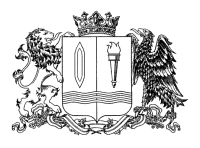 ПРАВИТЕЛЬСТВО ИВАНОВСКОЙ ОБЛАСТИПОСТАНОВЛЕНИЕот _______________ № _______-пг. ИвановоО внесении изменений в постановление Правительства Ивановской области от 02.09.2022 № 478-п «Об утверждении Порядка предоставления субсидий теплоснабжающим организациям на финансовое обеспечение затрат, связанных с приобретением угля, мазута, используемых для производства тепловой энергии»В соответствии со статьей 78 Бюджетного кодекса Российской Федерации, в целях уточнения положений порядка предоставления субсидий теплоснабжающим организациям на финансовое обеспечение затрат, связанных с приобретением угля, мазута, используемых для производства тепловой энергии, Правительство Ивановской области п о с т а н о в л я е т:Внести в постановление Правительства Ивановской области от 02.09.2022 № 478-п «Об утверждении Порядка предоставления субсидий теплоснабжающим организациям на финансовое обеспечение затрат, связанных с приобретением угля, мазута, используемых для производства тепловой энергии» следующие изменения:в приложении к постановлению:1. В пункте 1.2 цифры «2022 - 2023» заменить цифрами «2023 - 2024».2. В пункте 1.3 слова «подпрограммы «Реализация мероприятий по обеспечению населения Ивановской области теплоснабжением, водоснабжением и водоотведением» заменить словами «комплекса процессных мероприятий «Обеспечение функционирования систем коммунального хозяйства Ивановской области».3. В подпункте «1» пункта 1.4 слова «, от 10% до 20,1% в отношении цены на мазут и от 10% до 30% в отношении цены на уголь» исключить.4. В подпункте «3» пункта 1.4 цифры «2022 - 2023» заменить цифрами «2023 - 2024».5. В абзаце втором пункта 1.9:цифры «15.09.2022» заменить цифрами «01.10.2023»;цифры «2022 - 2023» заменить цифрами «2023 - 2024»;цифры «31.12.2022» заменить цифрами «31.12.2023».6. В абзаце третьем пункта 1.9:цифры «31.12.2022» заменить цифрами «31.12.2023»;цифры «01.01.2023» заменить цифрами «01.01.2024»;цифры «2022 - 2023» заменить цифрами «2023 - 2024».7. В подпункте «в» пункта 2.7:слова «(но не менее 10% и не более 30%)» исключить;слова «(но не менее 10% и не более 20,1%)» исключить.8. Абзац девятый и десятый пункта 2.8 исключить.9. В абзаце третьем пункта 4.1:цифры «2022» заменить цифрами «2023»;цифры «2023» заменить цифрами «2024».10. В приложении 1:цифры «2022/2023» заменить цифрами «2023/2024»;цифры «31.12.2022» заменить цифрами «31.12.2023»;цифры «01.01.2023» заменить цифрами «01.01.2024».ГубернаторИвановской области                        С.С. Воскресенский